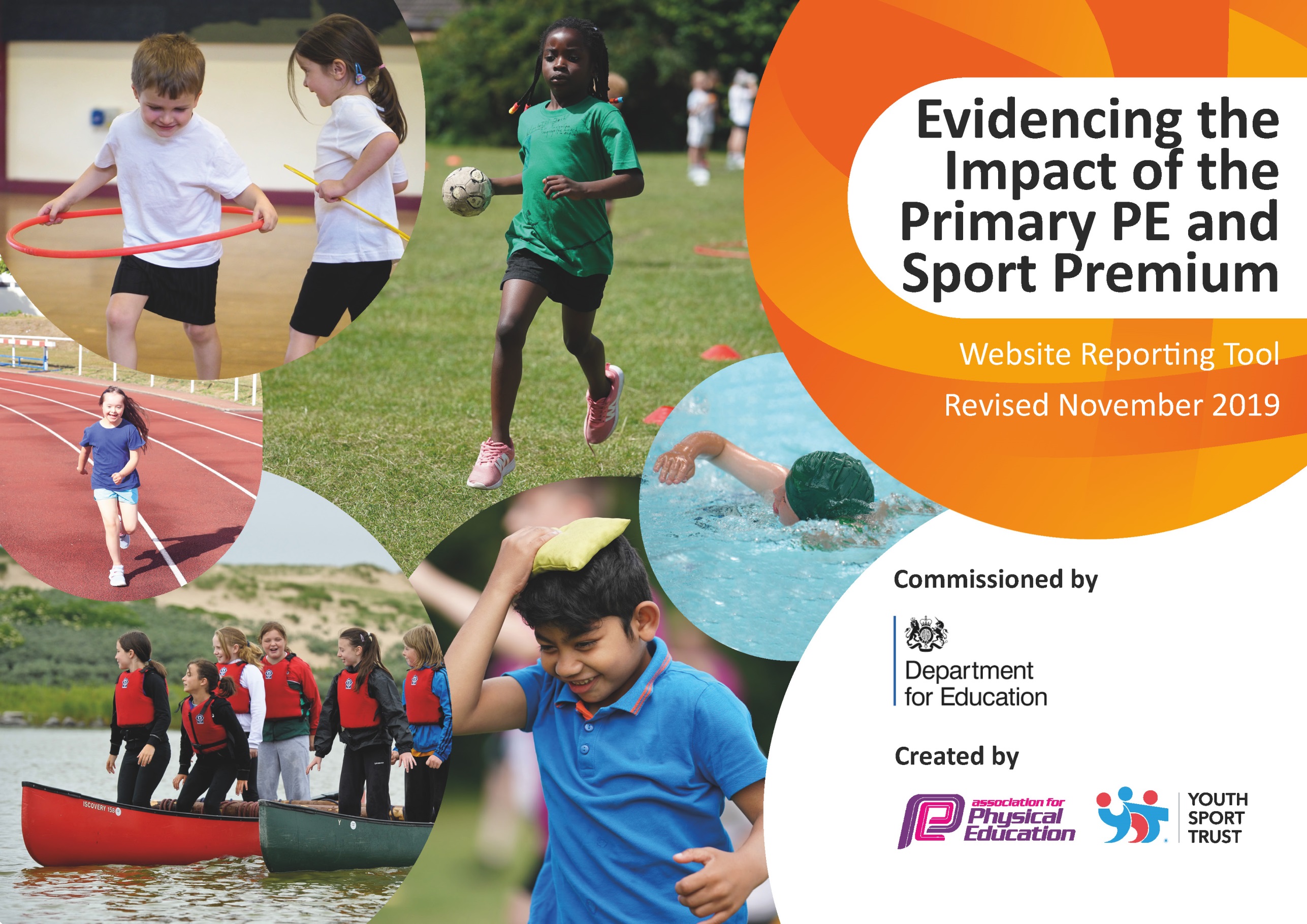 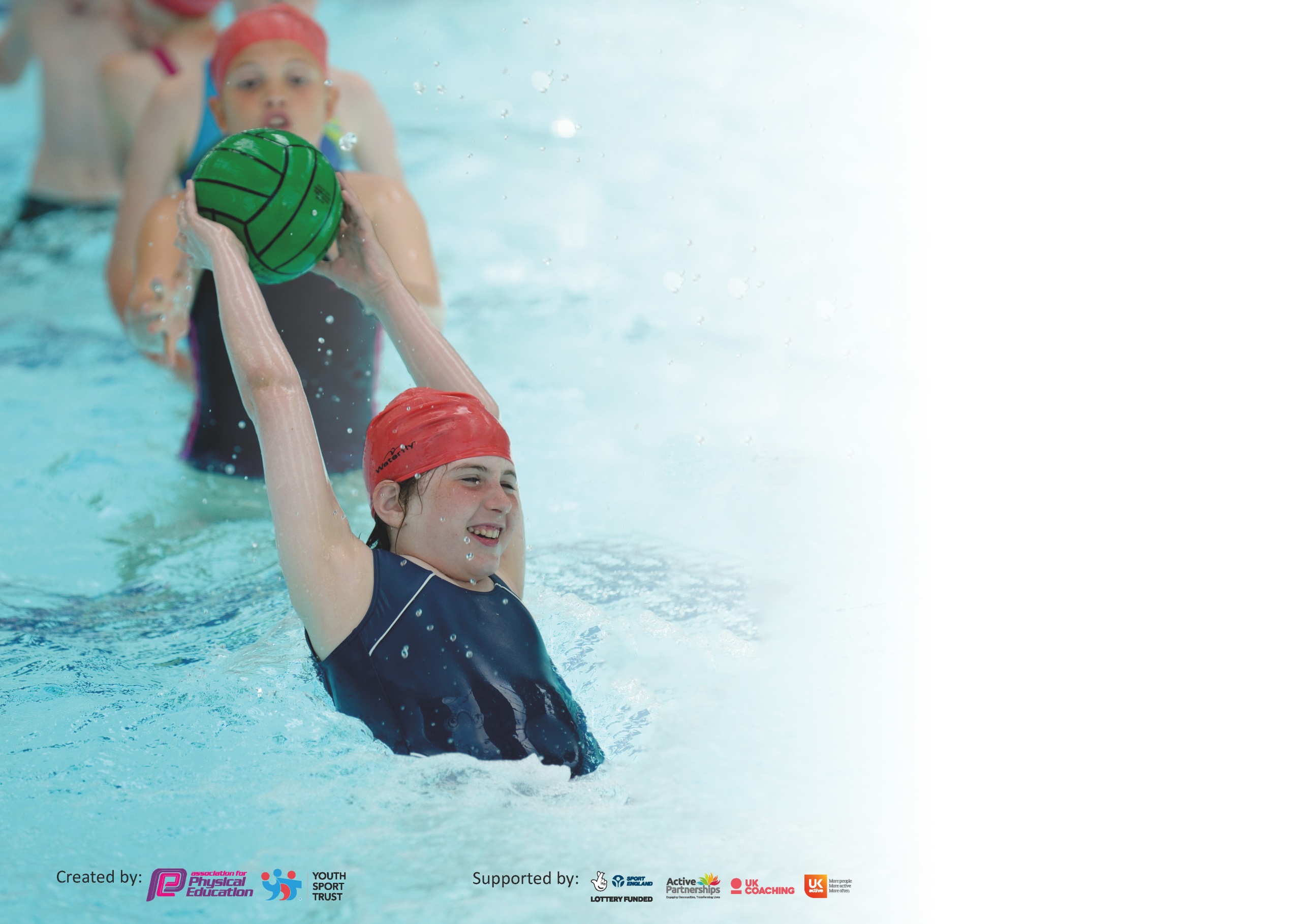 It is important that your grant is used effectively and based on school need. The Education Inspection Framework (Ofsted 2019 p64) makes clear there will be a focus on ‘whether leaders and those responsible for governors all understand their respective roles and perform these in a way that enhances the effectiveness of the school’.Under the Quality of Education criteria (p41) inspectors consider the extent to which schools can articulate their curriculum (INTENT), construct their curriculum (IMPLEMENTATION) and demonstrate the outcomes which result (IMPACT).To assist schools with common transferable language this template has been developed to utilise the same three headings which should make your plans easily transferable between working documents.Schools must use the funding to make additional and sustainable improvements to the quality of Physical Education, School Sport and Physical Activity (PESSPA) they offer. This means that you shoulduse the Primary PE and Sport Premium to:Develop or add to the PESSPA activities that your school already offerBuild capacity and capability within the school to ensure that improvements made now will benefit pupils joining the school in future yearsPlease visit gov.uk for the revised DfE guidance including the 5 key indicators across which schools should demonstrate an improvement. This document will help you to review your provision and to report your spend. DfE encourages schools to use this template as an effective way of meeting the reporting requirements of the Primary PE and Sport Premium.We recommend you start by reflecting on the impact of current provision and reviewing the previous spend.Schools are required to publish details of how they spend this funding as well as on the impact it has on pupils’ PE and sport participation and attainment by the end of the summer term or by 31st July 2020 at the latest.We recommend regularly updating the table and publishing it on your website throughout the year. This evidences your ongoing self-evaluation of how you are using the funding to secure maximum, sustainable impact. Final copy must be posted on your website by the end of the academic year and no later than the 31st July 2020. To see an example of how to complete the table please click HERE.Key achievements to date until July 2019:Areas for further improvement and baseline evidence of need:2019/2020Increased intake of after-school clubs for KS1 pupilsREAL PE training for all teachers. REAL PE is now being used as out PE curriculum from FS-Y62018/2019Trained lifeguards in school to support teachers in swimming lessons Swimming CPD for all teachersCPD for FS and KS1 by Premier Sports2017/2018Gymnastics CPD for FS, KS1 and KS2 teachers  Increase in competitive Sports through level 1 and level 2 competitions Increased intake of after-school clubs for KS1 and KS2 Platinum Kitemark Awarded October 2017Engaging all pupils to be active 30 minutes every day  Inspire young girls to be active and have a passion for sportCurriculum support in the assessment of PE‘top-up’ sessions from Real PE coaches to support CPDInspire all children to improve in sports through focusing on personal bestMeeting national curriculum requirements for swimming and water safety.What percentage of your current Year 6 cohort swim competently, confidently and proficiently over a distance of at least 25 metres?N.B. Even though your pupils may swim in another year please report on their attainment on leavingprimary school at the end of the summer term 2020.96.6%What percentage of your current Year 6 cohort use a range of strokes effectively [for example, front crawl, backstroke and breaststroke]?96.6%What percentage of your current Year 6 cohort perform safe self-rescue in different water-based situations?100 %Schools can choose to use the Primary PE and Sport Premium to provide additional provision for swimming but this must be for activity over and above the national curriculum requirements. Have you used it in this way?Yes/NoAcademic Year: 2020/2021Total fund allocated: £19,650 (+£500 carried over from last year)Date Updated: September 2020Date Updated: September 2020Key indicator 1: The engagement of all pupils in regular physical activity – Chief Medical Officer guidelines recommend that primary school pupils undertake at least 30 minutes of physical activity a day in schoolKey indicator 1: The engagement of all pupils in regular physical activity – Chief Medical Officer guidelines recommend that primary school pupils undertake at least 30 minutes of physical activity a day in schoolKey indicator 1: The engagement of all pupils in regular physical activity – Chief Medical Officer guidelines recommend that primary school pupils undertake at least 30 minutes of physical activity a day in schoolKey indicator 1: The engagement of all pupils in regular physical activity – Chief Medical Officer guidelines recommend that primary school pupils undertake at least 30 minutes of physical activity a day in schoolPercentage of total allocation:Key indicator 1: The engagement of all pupils in regular physical activity – Chief Medical Officer guidelines recommend that primary school pupils undertake at least 30 minutes of physical activity a day in schoolKey indicator 1: The engagement of all pupils in regular physical activity – Chief Medical Officer guidelines recommend that primary school pupils undertake at least 30 minutes of physical activity a day in schoolKey indicator 1: The engagement of all pupils in regular physical activity – Chief Medical Officer guidelines recommend that primary school pupils undertake at least 30 minutes of physical activity a day in schoolKey indicator 1: The engagement of all pupils in regular physical activity – Chief Medical Officer guidelines recommend that primary school pupils undertake at least 30 minutes of physical activity a day in school%IntentImplementationImplementationImpact39.7%Your school focus should be clear what you want the pupils to know and be able to do and aboutwhat they need to learn and toconsolidate through practice:Make sure your actions to achieve are linked to your intentions:Funding allocated:Evidence of impact: what do pupils now know and what can they now do? What has changed?:Sustainability and suggested next steps:Provide Equipment Year group ‘bubble’ boxes to be used at lunchtimes, encouraging all to be more active. Sports Council and School council to choose equipment they would like in the boxes. Sports Council and School council will organise the play equipment daily. Create a rota/timetable. £4000Increasing the number of children taking part in physical activity during lunchtimes.New equipment will encourage pupils to play more games and be active at lunchtime. To ensure playground equipment promotes and encourages children to be active throughout breaktimes and lunchtimes. Reinstate the early years and KS1 playground. School Council and Sports Council to support with the choosing of the new equipment to be instated on the playground. The equipment will encourage children to be more physically active during break and lunchtimes. £3,500All Children will have the opportunity to explore and playEach year group will have set days and times for this and they will be encouraged by MTA’s to use it. Teachers will make use of the new play area between lessons to increase children’s activity time (30 minutes per day outside PE curriculum time)Increased physical exercise by all. The trim trail has always been so widely used. Refurbishing the play areas will encourage and enthuse children to be more active in their own time. To hire a PE MTA to work with targeted groups during lunchtime 2x weekly. PE MTA (trained tennis coach) to organise sporting activities for selected bubbles (an alternative to Change for Life club). KS1 year group bubble 1x weekly KS2 year group bubble 1x weekly £500Increasing the number of children taking part in physical activity during lunchtimes.Improve lunchtime behaviourKey indicator 2: The profile of PESSPA being raised across the school as a tool for whole school improvementKey indicator 2: The profile of PESSPA being raised across the school as a tool for whole school improvementKey indicator 2: The profile of PESSPA being raised across the school as a tool for whole school improvementKey indicator 2: The profile of PESSPA being raised across the school as a tool for whole school improvementPercentage of total allocation:Key indicator 2: The profile of PESSPA being raised across the school as a tool for whole school improvementKey indicator 2: The profile of PESSPA being raised across the school as a tool for whole school improvementKey indicator 2: The profile of PESSPA being raised across the school as a tool for whole school improvementKey indicator 2: The profile of PESSPA being raised across the school as a tool for whole school improvement%IntentImplementationImplementationImpact22.8%Your school focus should be clear what you want the pupils to know and be able to do and aboutwhat they need to learn and toconsolidate through practice:Make sure your actions to achieve are linked to your intentions:Funding allocated:Evidence of impact: what do pupils now know and what can they now do? What has changed?:Sustainability and suggested next steps: Time for PE leads to organize and manage PE throughout the school A broad and balanced PE curriculum/engagement in various levels of competition/celebration of participation. Write comprehensive development plans.Monitor the planning, delivery and assessment of PE Organise CPDMaintain the School Games Mark expectations and collate all necessary evidenceLiaise with KS1 PE co-ordinator and PE Apprentice £600 for 6 morningsImproving the quality of the PE experience of studentsDevelopment plansLesson observation and feedback notesProgramme of CPD opportunitiesSchool Games Mark Evidence and AwardKnowledge and experience of PE lead will ensure that we are able to maintain comprehensive action plans, re-use existing formats for vital documents and templates for letters home etc. Hire a PE Apprentice to support the development and provision of PE and sports. Support teachers for PE and games in the afternoons. Work with targeted children on Fundamentals and ABC’s.Support PE Co-ordinator:-Auditing and organising equipment -Evidencing for Kitemark, e.g. displays, photographs, social media etc. Run a club during lunchtimes (possibly change for life club - this may need to be in year group bubbles, half termly)Support staff organising events and attend some of the PSSP events. £3000Improving the quality of the PE experience of studentsSchool Games Mark Evidence and AwardChange for Life club that is sustainableIncrease participation in Level 2 events; attend more Level 2 eventsApprentice will support increase in participation of level 2 competition as he will be able to attend the events. Hire an admin assistant to be responsible for the organisation of letters and registers for sporting clubs and events Support PE lead in writing letters for clubsSupport PE lead with admin for level 2 and 3 competitionsCollate registers to track participation and for parent pay for any clubs£1000Improving the organization of PE in line with OfSTED and school gamesmarkSchool Games Mark Evidence and AwardTrack and increase participation in Level 2 events; attend more Level 2 eventsAn admin assistant will help to monitor the participation of after-school clubs and level 2 competitions. All information will be kept centrally on ParentPay. Key indicator 3: Increased confidence, knowledge and skills of all staff in teaching PE and sportKey indicator 3: Increased confidence, knowledge and skills of all staff in teaching PE and sportKey indicator 3: Increased confidence, knowledge and skills of all staff in teaching PE and sportKey indicator 3: Increased confidence, knowledge and skills of all staff in teaching PE and sportPercentage of total allocation:Key indicator 3: Increased confidence, knowledge and skills of all staff in teaching PE and sportKey indicator 3: Increased confidence, knowledge and skills of all staff in teaching PE and sportKey indicator 3: Increased confidence, knowledge and skills of all staff in teaching PE and sportKey indicator 3: Increased confidence, knowledge and skills of all staff in teaching PE and sport%IntentImplementationImplementationImpact19.85%Your school focus should be clearMake sure your actions toFundingEvidence of impact: what doSustainability and suggestedwhat you want the pupils to knowachieve are linked to yourallocated:pupils now know and whatnext steps:and be able to do and aboutintentions:can they now do? What haswhat they need to learn and tochanged?:consolidate through practice:Positively impact learning in PEPSSP employed to deliver bespoke CPD sessions for KS2 teachers. Attend primary PE conference and access regular INSET’s provided. £3500Continued professional development for PE lead as well as wider school staff. Up-to-date relevant resources employed by staff to deliver PE. Increased confidence levels will positively impact teaching and learningInvesting in staff is a priority as this will be our most sustainable resource. Staff confidence and knowledge will benefit all children in years to come. Continued affiliation with the PSSP will mean that we can access ongoing CPD and support.Positively impact learning in PEHire Real PE coaches to support staff CPDStaff to team teach alongside experienced REAL PE coachesReal PE coaches to support how assessment it used through the curriculum£500 Increased confidence levels will positively impact teaching and learningKey indicator 4: Broader experience of a range of sports and activities offered to all pupilsKey indicator 4: Broader experience of a range of sports and activities offered to all pupilsKey indicator 4: Broader experience of a range of sports and activities offered to all pupilsKey indicator 4: Broader experience of a range of sports and activities offered to all pupilsPercentage of total allocation:Key indicator 4: Broader experience of a range of sports and activities offered to all pupilsKey indicator 4: Broader experience of a range of sports and activities offered to all pupilsKey indicator 4: Broader experience of a range of sports and activities offered to all pupilsKey indicator 4: Broader experience of a range of sports and activities offered to all pupils%IntentImplementationImplementationImpact14.8%Your school focus should be clearMake sure your actions toFundingEvidence of impact: what doSustainability and suggestedwhat you want the pupils to knowachieve are linked to yourallocated:pupils now know and whatnext steps:and be able to do and aboutintentions:can they now do? What haswhat they need to learn and tochanged?:consolidate through practice:Continue to introduce new sports activities encouraging more pupils to take up to be involved in physical activity Premier Sports after-school club for KS1 and KS2Offer multi-sports clubs to KS1 to promote a wide range of sports, encouraging children to keep active and inspire them for lifelong physical activity. KS2 offer of alternative sports, such as fencing and ultimate Frisbee. £116 per week = approximately £3000 - £3500(dependent on parental support – payment of £3 per session) Increasing participation in after school activities to year groups who in the past were not able to participate Display of clubs available to pupils in areaCelebrate participation in sport through whole school assembly presentations.Increased participation for KS1 pupils for first half of year. Premier Sports worked with Educare pupils weekly during school closures. To ensure PE resources provide impact on learningPE equipmentPurchase new equipment for Year group bubbles to be used for REAL PE curriculum as well as lunchtime activities. *See KI1Staff can teach the curriculum with the necessary resources, and inspire children with new equipment/games. Key indicator 5: Increased participation in competitive sportKey indicator 5: Increased participation in competitive sportKey indicator 5: Increased participation in competitive sportKey indicator 5: Increased participation in competitive sportPercentage of total allocation:Key indicator 5: Increased participation in competitive sportKey indicator 5: Increased participation in competitive sportKey indicator 5: Increased participation in competitive sportKey indicator 5: Increased participation in competitive sport%IntentImplementationImplementationImpactYour school focus should be clearMake sure your actions toFundingEvidence of impact: what doSustainability and suggestedwhat you want the pupils to knowachieve are linked to yourallocated:pupils now know and whatnext steps:and be able to do and aboutintentions:can they now do? What haswhat they need to learn and tochanged?:consolidate through practice:Increase the number of competitive opportunities for children of all abilities and age groups. Annual membership to the PSSP: target events offered by the PSSP to provide children of all age groups and abilities with the opportunity to compete. *PSSP cost in KI3PSSP provide termly reports on the number of events attended. PE Coordinator will monitor engagement of all children throughout the year.Continued affiliation to the PSSP will ensure we are able to access a broad range of events and competitions. Positive experiences will likely lead to life-long participants.After-school clubs with Premier sport 2x weekly to promote healthy competition. Premier Sports after-school club for KS1 and KS2, promoting a range of sporting activities and healthy competition. *See KI4Display of clubs available to pupils in areaCelebrate participation in sport through whole school assembly presentations.To provide children with the opportunity to build confidence in swimming Hire a swimming Life guard 2x weekly for after-school club. Ensure currently lifeguards have up-to-date training/train more life guards to support teachers in swimming lessons?£500Additional swimming sessions will give children the opportunity to build their confidence and enjoyment. This did not take place due to school closures. Not needed due to school closure (used to cover Premier Sports additional costs as there were no parental costs during the school closure). Staff will need to be retrained next year. Signed off bySigned off byHead Teacher:Date:Subject Leader:Date:Governor:Date: